                                                                    دانشگاه علوم پزشکی و خدمات بهداشتی و درمانی زابل         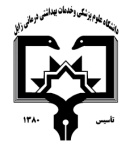                                                                                                     معاونت آموزشی                                                      مرکز مطالعات و توسعه آموزش علوم پزشکی دانشگاه علوم پزشکی                                                                                                                                                      فرم طرح درس روزانه*موارد مدنظر ارزشیابی: حضور فعال در کلاس           سئوالات کلاسی              امتحان میان ترم               پروژه درسی              کنفرانس – ترجمه            فعالیت علمی و گزارش کار           امتحان پایان نیمسال                 سایر*منابع درسی مورد استفاده :1-   اپیدمیولوژی تالیف لئون گوردیس 2-اپیدمیولوژی بیماریهای شایع ایران *هدف کلی درس : آشنایی دانشجویان ارشد انگل شناسی با اصول و مبانی، تعاریف، کاربردهای علم اپیدمیولوژی و ارتباط فاکتورهای مهم در اپیدمیولوژی و کاربرد آن در بررسی بیماریها*شرح مختصری از درس :  در این درس، اصول و مبانی علم اپیدمیولوژی و کاربردهای آن تدریس می شود.روش های  یادهی-یادگیری می تواند  شامل : سخنرانی ،بحث در گروهای کوچک ،نمایشی ،پرسش و پاسخ ،حل مسئله (pbl)،گردش علمی ،آزمایشگاهی ،یادگیری بر اساس مورد case و غیرهدانشکده:  پزشکی                                                                         نام مدرس:  دکتر مهدی افشاری                                                                رتبه علمی:استادیارنام درس: اصول اپیدمیولوژی                        کد درس:                                    نوع درس(تئوری /عملی):تئوری                                         تعداد واحد : 2 واحد                                میزان ساعت : رشته تحصیلی فراگیران:  انگل شناسی                                     مقطع تحصیلی فراگیران :   کارشناسی ارشد                                                      نیمسال ارائه درس: اول 97-96شماره جلسه اهداف اختصاصی (رئوس مطالب همان جلسه)اهداف ویژه رفتاری همان جلسه(دانشجو پس از ارائه درس قادر خواهد بود)حیطه ایجاد تغییرات پس از آموزش          ( شناختی،روان حرکتی،عاطفی) روش های یاددهی-یادگیریمواد و وسایل آموزشی تکالیف دانشجو 1آشنایی با تعریف اپیدمیولوژی، تاریخچه مطالعات اپیدمیولوژی و اهداف آندانشجو بايد بتواندتعریف اپیدمیولوژی را بدانداهداف و کاربردهای اپیدمیولوژی را بیان کندتاریخچه مطالعات اپیدمیولوژیک را شرح دهدانواع سطوح پیشگیری را بیان کندسیر طبیعی بیماریها را شرح دهدشناختیسخنرانی، تدریس مشارکتیکامپیوترتخته وایت بردویدئو پروژکتور و ....شماره جلسه اهداف اختصاصی (رئوس مطالب همان جلسه)اهداف ویژه رفتاری همان جلسه(دانشجو پس از ارائه درس قادر خواهد بود)حیطه ایجاد تغییرات پس از آموزش          ( شناختی،روان حرکتی،عاطفی) روش های یاددهی-یادگیریمواد و وسایل آموزشی تکالیف دانشجو 2آشنایی با تعریف اپیدمیولوژی بیماریهای عفونی و اصول و کلیات و تعاریف مربوط به آنتعریف اپیدمیولوژی بیماریهای عفونی را بدانداهداف و کاربردهای اپیدمیولوژی بیماریهای عفونی را بیان کندانواع راههای انتقال بیماریهای عفونی را بیان کندمدلهای انتقال بیماریهای عفونی و واگیر را شرح دهدراههای کنترل بیماریهای عفونی در جامعه را توضیح دهدشناختیسخنرانی، تدریس مشارکتیکامپیوترتخته وایت بردویدئو پروژکتور و ....شماره جلسه اهداف اختصاصی (رئوس مطالب همان جلسه)اهداف ویژه رفتاری همان جلسه(دانشجو پس از ارائه درس قادر خواهد بود)حیطه ایجاد تغییرات پس از آموزش          ( شناختی،روان حرکتی،عاطفی) روش های یاددهی-یادگیریمواد و وسایل آموزشی تکالیف دانشجو 3آشنایی با لغات و اصطلاحات رایج در علم اپیدمیولوژی و تعاریف علمی انهااصطلاحات رایج و پرکاربرد در علم اپیدمیولوژی را تعریف کندنحوه کاربد هریک از این اصطلاحات را در مطالعات اپیدمیولوژیک بداندشناختیسخنرانی، تدریس مشارکتیکامپیوترتخته وایت بردویدئو پروژکتور و ....شماره جلسه اهداف اختصاصی (رئوس مطالب همان جلسه)اهداف ویژه رفتاری همان جلسه(دانشجو پس از ارائه درس قادر خواهد بود)حیطه ایجاد تغییرات پس از آموزش          ( شناختی،روان حرکتی،عاطفی) روش های یاددهی-یادگیریمواد و وسایل آموزشی تکالیف دانشجو 4آشنایی با شاخصهای اندازه گیری کننده وقوع بیماریهاشاخصهای اندازه گیری کننده وقوع بیماریها را تعریف کندنجوه اندازه گیری این شاخصها را بیان کندتفسیر نتایج این شاخصها را بیان نمایدشناختیسخنرانی، تدریس مشارکتیکامپیوترتخته وایت بردویدئو پروژکتور و ....شماره جلسه اهداف اختصاصی (رئوس مطالب همان جلسه)اهداف ویژه رفتاری همان جلسه(دانشجو پس از ارائه درس قادر خواهد بود)حیطه ایجاد تغییرات پس از آموزش          ( شناختی،روان حرکتی،عاطفی) روش های یاددهی-یادگیریمواد و وسایل آموزشی تکالیف دانشجو 5آشنایی با شاخصهای اندازه گیری کننده میراییشاخصهای اندازه گیری کننده مرگ و میر را تعریف کندنحوه محاسبه این شاخصها را شرح دهدتفسیر نتایج این شاخصها را بخوبی انجام دهدشناختیسخنرانی، تدریس مشارکتیکامپیوترتخته وایت بردویدئو پروژکتور و ....شماره جلسه اهداف اختصاصی (رئوس مطالب همان جلسه)اهداف ویژه رفتاری همان جلسه(دانشجو پس از ارائه درس قادر خواهد بود)حیطه ایجاد تغییرات پس از آموزش          ( شناختی،روان حرکتی،عاطفی) روش های یاددهی-یادگیریمواد و وسایل آموزشی تکالیف دانشجو 6آشنایی کلی با انواع مطالعات کاربردی در علم اپیدمیولوژیانواع تقسیم بندی مطالعات اپیدمیولوژیک را بیان کندتعاریف هرکدام از انواع مطالعات اپیدمیولوژیک را بطور کلی بیان نمایدنحوه کاربرد هریک از انواع مطالعات را در شرایط مختلف بیان کندشناختیسخنرانی، تدریس مشارکتیکامپیوترتخته وایت بردویدئو پروژکتور و ....شماره جلسه اهداف اختصاصی (رئوس مطالب همان جلسه)اهداف ویژه رفتاری همان جلسه(دانشجو پس از ارائه درس قادر خواهد بود)حیطه ایجاد تغییرات پس از آموزش          ( شناختی،روان حرکتی،عاطفی) روش های یاددهی-یادگیریمواد و وسایل آموزشی تکالیف دانشجو 7آشنایی با مطالعات مقطعیتعریف مطالعات مقطعی را بداندکاربرد مطالعات مقطعی و معایب و مزایای آنها را شرح دهدنحوه اجرای مطالعات مقطعی را بیان کندشناختیسخنرانی، تدریس مشارکتیکامپیوترتخته وایت بردویدئو پروژکتور و ....شماره جلسه اهداف اختصاصی (رئوس مطالب همان جلسه)اهداف ویژه رفتاری همان جلسه(دانشجو پس از ارائه درس قادر خواهد بود)حیطه ایجاد تغییرات پس از آموزش          ( شناختی،روان حرکتی،عاطفی) روش های یاددهی-یادگیریمواد و وسایل آموزشی تکالیف دانشجو 8آشنایی با مطالعات مورد شاهدیتعریف مطالعات مورد شاهدی را بداندکاربرد مطالعات مورد شاهدی و معایب و مزایای آنها را شرح دهدنحوه اجرای مطالعات مورد شاهدی را بیان کندشناختیسخنرانی، تدریس مشارکتیکامپیوترتخته وایت بردویدئو پروژکتور و ....شماره جلسه اهداف اختصاصی (رئوس مطالب همان جلسه)اهداف ویژه رفتاری همان جلسه(دانشجو پس از ارائه درس قادر خواهد بود)حیطه ایجاد تغییرات پس از آموزش          ( شناختی،روان حرکتی،عاطفی) روش های یاددهی-یادگیریمواد و وسایل آموزشی تکالیف دانشجو 9آشنایی با مطالعات همگروهیتعریف مطالعات همگروهیرا بداندکاربرد مطالعات همگروهیو معایب و مزایای آنها را شرح دهدنحوه اجرای مطالعات همگروهیرا بیان کندشناختیسخنرانی، تدریس مشارکتیکامپیوترتخته وایت بردویدئو پروژکتور و ....شماره جلسه اهداف اختصاصی (رئوس مطالب همان جلسه)اهداف ویژه رفتاری همان جلسه(دانشجو پس از ارائه درس قادر خواهد بود)حیطه ایجاد تغییرات پس از آموزش          ( شناختی،روان حرکتی،عاطفی) روش های یاددهی-یادگیریمواد و وسایل آموزشی تکالیف دانشجو 10آشنایی با مطالعات تجربیتعریف مطالعات تجربی را بداندکاربرد مطالعات تجربی و معایب و مزایای آنها را شرح دهدنحوه اجرای مطالعات تجربی را بیان کندشناختیسخنرانی، تدریس مشارکتیکامپیوترتخته وایت بردویدئو پروژکتور و ....شماره جلسه اهداف اختصاصی (رئوس مطالب همان جلسه)اهداف ویژه رفتاری همان جلسه(دانشجو پس از ارائه درس قادر خواهد بود)حیطه ایجاد تغییرات پس از آموزش          ( شناختی،روان حرکتی،عاطفی) روش های یاددهی-یادگیریمواد و وسایل آموزشی تکالیف دانشجو 11تعیین دقت تستهای تشخیصیمنظور از دقت آزمایشات تشخیصی را ببیان کندشاخصای مورد استفاده برای تعیین دقت آزمونها را تعریف کندنحوه محاسبه و تفسیر شاخصهای مورد استفاده در تعیین دقت آزمونهای تشخیصی را شرح دهدشناختیسخنرانی، تدریس مشارکتیکامپیوترتخته وایت بردویدئو پروژکتور و ....شماره جلسه اهداف اختصاصی (رئوس مطالب همان جلسه)اهداف ویژه رفتاری همان جلسه(دانشجو پس از ارائه درس قادر خواهد بود)حیطه ایجاد تغییرات پس از آموزش          ( شناختی،روان حرکتی،عاطفی) روش های یاددهی-یادگیریمواد و وسایل آموزشی تکالیف دانشجو 12آشنایی با اصول غربالگری بیماریهاتعریف و ویژگیهای غربالگری بیماریها را بیان نمایداندیکاسیونهای غربالگری را ذکر کندروشهای انجام غربالگری را بیان نمایدنحوه ارزیابی غربالگریها را شرح دهدشناختیسخنرانی، تدریس مشارکتیکامپیوترتخته وایت بردویدئو پروژکتور و ....شماره جلسه اهداف اختصاصی (رئوس مطالب همان جلسه)اهداف ویژه رفتاری همان جلسه(دانشجو پس از ارائه درس قادر خواهد بود)حیطه ایجاد تغییرات پس از آموزش          ( شناختی،روان حرکتی،عاطفی) روش های یاددهی-یادگیریمواد و وسایل آموزشی تکالیف دانشجو 13آشنایی با اصول اپیدمیولوژی بیماری سل و کنترل آنتعاریف مربوط به بیماری سل و راههای انتقال و تشخیص آن را شرح دهداپیدمولوژی بیماری سل در جهان، ایران و منطقه را بازگو کندراههای کنترل بیماری سل در جامعه و چالشهای موجود را بیان نماید شناختیسخنرانی، تدریس مشارکتیکامپیوترتخته وایت بردویدئو پروژکتور و ....شماره جلسه اهداف اختصاصی (رئوس مطالب همان جلسه)اهداف ویژه رفتاری همان جلسه(دانشجو پس از ارائه درس قادر خواهد بود)حیطه ایجاد تغییرات پس از آموزش          ( شناختی،روان حرکتی،عاطفی) روش های یاددهی-یادگیریمواد و وسایل آموزشی تکالیف دانشجو 14آشنایی با اصول اپیدمیولوژی بیماری های اسهالیتعاریف مربوط به بیماریهای حصبه و وبا را بداندراههای تشخیص موارد مبتلا به حصبه و وبا را شرح دهندراههای کنترل بیماریهای حصبه و وبا در جامعه را بیان کندشناختیسخنرانی، تدریس مشارکتیکامپیوترتخته وایت بردویدئو پروژکتور و ....شماره جلسه اهداف اختصاصی (رئوس مطالب همان جلسه)اهداف ویژه رفتاری همان جلسه(دانشجو پس از ارائه درس قادر خواهد بود)حیطه ایجاد تغییرات پس از آموزش          ( شناختی،روان حرکتی،عاطفی) روش های یاددهی-یادگیریمواد و وسایل آموزشی تکالیف دانشجو 15آشنایی با اصول اپیدمیولوژی بیماری های انگلی و باکتریاییتعاریف مربوط به بیماریهای انگلی و باکتریایی شایع در ایران را بداندراههای شناسایی و تشخیص بعضی بیماریهای شایع انگلی و باکتریایی در کشور را شرح دهدروشهای کنترل بعضی بیماریهای شایع انگلی و باکتریایی در کشور را شرح دهدشناختیسخنرانی، تدریس مشارکتیکامپیوترتخته وایت بردویدئو پروژکتور و ....شماره جلسه اهداف اختصاصی (رئوس مطالب همان جلسه)اهداف ویژه رفتاری همان جلسه(دانشجو پس از ارائه درس قادر خواهد بود)حیطه ایجاد تغییرات پس از آموزش          ( شناختی،روان حرکتی،عاطفی) روش های یاددهی-یادگیریمواد و وسایل آموزشی تکالیف دانشجو 16آشنایی با اصول مربوط به نظام مراقبت بیماریهاتعریف نظام مراقبت و انواع آن را بیان کنداهداف و کاربردهای نظام مراقبت را شرح دهدبعضی نظامهای مراقبت اختصاصی در مورد برخی بیماریهای شایع و مهم در کشور را توضیح دهدشناختیسخنرانی، تدریس مشارکتیکامپیوترتخته وایت بردویدئو پروژکتور و ....شماره جلسه اهداف اختصاصی (رئوس مطالب همان جلسه)اهداف ویژه رفتاری همان جلسه(دانشجو پس از ارائه درس قادر خواهد بود)حیطه ایجاد تغییرات پس از آموزش          ( شناختی،روان حرکتی،عاطفی) روش های یاددهی-یادگیریمواد و وسایل آموزشی تکالیف دانشجو 17آشنایی با همه گیرها و طغیانهای بیماریها و راههای کنترل آنهاانواع اپیدمیها و تعاریف آنها را بیان کندروشهای شناسایی اپیدمیها را بیان نمایدراههای کنترل و مدیریت اپیدمیها و طغیانها را شرح دهدشناختیسخنرانی، تدریس مشارکتیکامپیوترتخته وایت بردویدئو پروژکتور و ....